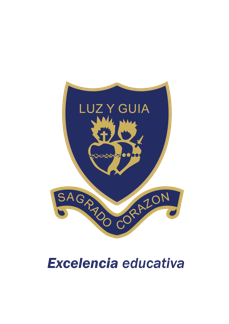 Colegio Sagrado Corazón Luz y Guía Nº 8229MÓDULO SEMANA 2E-LEARNING3º AÑO ÁREA : FÍSICA   ¡Hola a todos! Seguimos con las clases a través de este medio.La actividad puede enviarse como archivo Word , foto ,etc  hasta el día viernes 27/03 a las 21:00 hs a la siguiente dirección de mail. profesoraaudisiosagradocorazon@gmail.com    No se olviden de colocar su nombre , apellido y curso en el mail.   Vayan guardando los prácticos en sus respectivas carpetas.   Cuídense mucho ustedes y sus familias. Hasta pronto.FÍSICAACTIVIDAD 2MAGNITUDES Y MEDICIONESMiren con atención el video del siguiente link: https://www.youtube.com/watch?v=hXBBBTbqWPYRedacten un texto sobre las mediciones en Física considerando las siguientes preguntas:               ¿Por qué es importante medir en Física?                ¿Por qué son necesarias las diferentes unidades?                ¿En qué actividades de su vida diaria usan mediciones?(más de un ejemplo)                ¿Qué instrumentos usan para medir?